    Inverted Commas are used for direct speech. 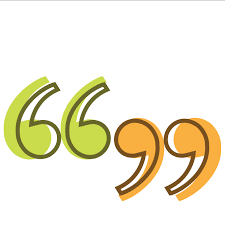 Do you remember our song?inverted commas, talking, talking,  talking, a piece of punctuation, inverted commasFor example: 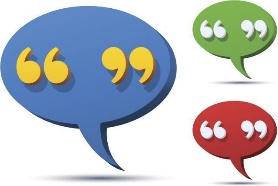 Miss Bell exclaimed, “I love chocolate!”	  Task:Can you spot the missing inverted commas? Re-write the sentences so they have inverted commas in the correct places.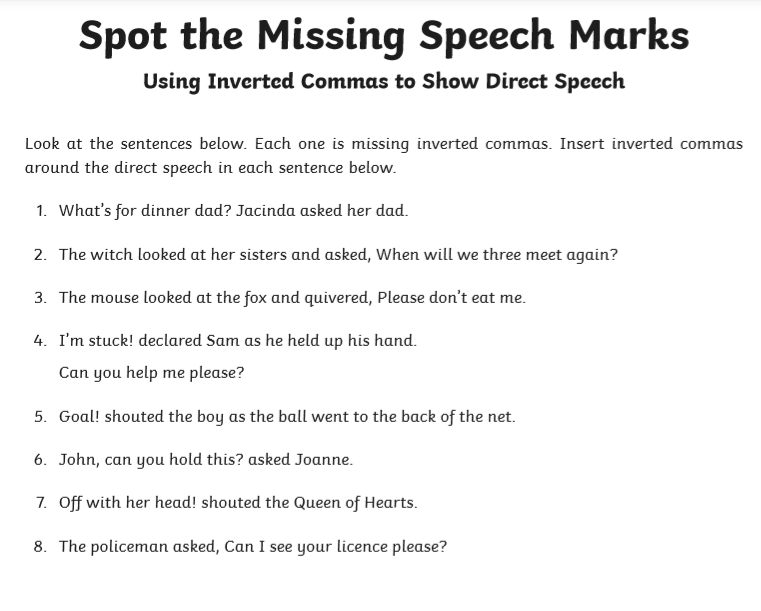 